Схема расположения земельного участка с кадастровым номером 41:05:0101007:2279 по ул. Магистральная, 244,                       г. Елизово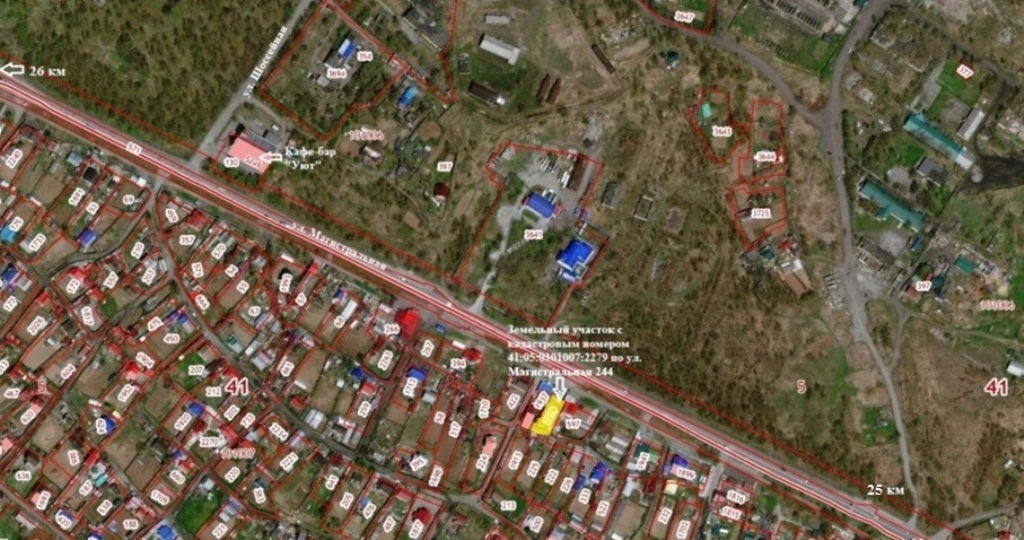 